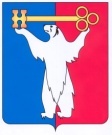 	АДМИНИСТРАЦИЯ ГОРОДА НОРИЛЬСКА КРАСНОЯРСКОГО КРАЯПОСТАНОВЛЕНИЕ23.04.2020	г. Норильск                                             № 175О внесении изменений в постановление Администрации города Норильска 
от 08.08.2012 № 251 «О резервах материальных ресурсов для ликвидации чрезвычайных ситуаций»В соответствии с Законом Красноярского края от 02.11.2001 № 16-1558 
«О резервах материально-технических ресурсов для ликвидации чрезвычайных ситуаций на территории Красноярского края», в целях урегулирования отдельных вопросов создания и использования резервов материальных ресурсов для ликвидации чрезвычайных ситуаций, жизнеобеспечения пострадавшего населения, проведения аварийно-спасательных и других неотложных работ 
по предупреждению и ликвидации чрезвычайных ситуаций,ПОСТАНОВЛЯЮ:1. Внести в постановление Администрации города Норильска от 08.08.2012 № 251 «О резервах материальных ресурсов для ликвидации чрезвычайных ситуаций» (далее – Постановление), следующие изменения:1.1. Перечень муниципальных учреждений муниципального образования город Норильск, создающих резерв материальных ресурсов для ликвидации чрезвычайных ситуаций, утвержденный пунктом 1 Постановления, изложить 
в редакции согласно приложению 1 к настоящему Постановлению.1.2. Номенклатуру и объем резерва материальных ресурсов для ликвидации чрезвычайных ситуаций, утвержденную пунктом 2 Постановления, изложить 
в редакции согласно приложению 2 к настоящему Постановлению.1.3. В пункте 1 Порядка создания и использования резервов материальных ресурсов для ликвидации чрезвычайных ситуаций, утвержденного пунктом 4 Постановления:1.3.1. дополнить новым абзацем вторым следующего содержания:«- средства индивидуальной защиты и дезинфицирующие средства;».1.3.2. абзацы второй – шестой считать абзацами третьим – седьмым соответственно.1.4. Пункт 9 Порядка создания и использования резервов материальных ресурсов для ликвидации чрезвычайных ситуаций, утвержденного пунктом 4 Постановления после слов «для ликвидации ЧС» дополнить словами «, в целях предупреждения ЧС.». 2. Опубликовать настоящее распоряжение в газете «Заполярная правда» 
и разместить его на официальном сайте муниципального образования город Норильск.Глава города Норильска							     Р.В. АхметчинПриложение 1к постановлениюАдминистрации города Норильскаот 23.04.2020 № 175УтвержденпостановлениемАдминистрации города Норильскаот 8 августа 2012 года № 251Перечень муниципальных учреждений муниципального образования город Норильск, создающих резерв материальных ресурсов для ликвидации чрезвычайных ситуацийПриложение 2к постановлениюАдминистрации города Норильскаот 23.04.2020 № 175УтвержденапостановлениемАдминистрации города Норильскаот 8 августа 2012 года № 251Номенклатура и объем резерва материальных ресурсов для ликвидации чрезвычайных ситуаций (из расчета обеспечения пострадавшего населенияв количестве 50 человек, продолжительностью до 7 суток)№п/пНаименованиеНаименование номенклатуры создаваемого резерва1Муниципальное учреждение «Администрация города Норильска»средства индивидуальной защиты и дезинфицирующие средства2Муниципальное учреждение «Управление по делам гражданской обороны и чрезвычайным ситуациям Администрации города Норильска»предметы (товары) первой необходимости и материально - технические средства для жизнеобеспечения пострадавшего населения3Муниципальное казенное учреждение «Управление потребительского рынка и услуг»продовольствиеНаименование ресурсовЕдиница измеренияКоличество1. Продовольствие1. Продовольствие1. ПродовольствиеКрупа (овсяная, гречневая, пшено)кг41,0Мука грубого помола из пшеницыкг17,25Изделия макаронныекг57,0Консервы мясныекг61,0Консервы рыбныекг28,75Масло подсолнечное, жиры животныекг10,5Сахаркг14,0Изделия хлебобулочные (хлеб из пшеничной муки, хлеб из ржаной и смеси ржаной и пшеничной муки)кг175Солькг7,0Чай черный (ферментированный) в упаковках массой не более 3 кгкг0,35Соки овощефруктовые диффузионные из высушенных овощей и фруктовлитр50Молоко сгущенноекг402. Предметы (товары) первой необходимости2. Предметы (товары) первой необходимости2. Предметы (товары) первой необходимостиОдеялашт.50Матрасышт.50Подушкишт.50Постельные принадлежности (простыня, наволочка, полотенце)компл.50Мылокг2,4Моющие средствакг5,83. Материально-технические средства для жизнеобеспечения пострадавшего населения3. Материально-технические средства для жизнеобеспечения пострадавшего населения3. Материально-технические средства для жизнеобеспечения пострадавшего населенияМешки спальныешт.50Палатка (одна на 10 человек)шт.5Посуда (миска глубокая, ложка, кружка)компл.50Ведро (одно на 5 человек)шт.10Чайник (один на 10 человек)шт.5Электроплитка (одна на 10 человек)шт.5Электрогенератор передвижнойшт.1Установки электрообогревательныешт.64. Средства индивидуальной защиты и дезинфицирующие средства4. Средства индивидуальной защиты и дезинфицирующие средства4. Средства индивидуальной защиты и дезинфицирующие средстваМаска медицинская однослойная, двухслойная, трехслойная стерильная или нестерильнаяшт.330000Маска текстильная многоразовая из марли, хлопка, бязишт.154600Перчатки латексные, виниловые стерильные или нестерильныепар.306000Комбинезоны защитные из натканных материалов стерильные или нестерильныешт.100000Респираторы фильтрующиешт.10000Очки защитные с прямой или не прямой вентиляциейшт.1500Бахилыпар.20000Марля стерильная или нестерильнаяпогонный метр35000Средства дезинфицирующие (концентрат)л.500Средства дезинфицирующие для поверхностей (концентрат)л.150Облучатель бактерицидныйшт.300Термометр бесконтактныйшт.300